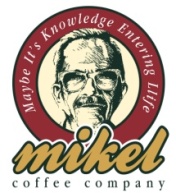                            THE FIRST COFFEE COMPANY                                       Η εταιρία καταστημάτων καφεστίασης ‘’MIKEL’’                               προκειμένου να στελεχώσει το κατάστημά της                               στο Κερατσίνι, ζητά άτομα                               για το πόστο του delivery, ηλικίας 20- 35 ετών.                                 Αποστολή βιογραφικών (με επισυναπτόμενη                                φωτογραφία) στο  hr.ath@georgiaff.gr                               Fax: 211 800 4885 Τηλ. 6978384346